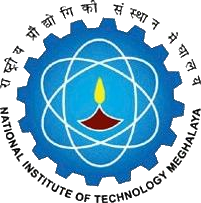 National Institute of Technology MeghalayaAn Institute of National ImportanceNational Institute of Technology MeghalayaAn Institute of National ImportanceNational Institute of Technology MeghalayaAn Institute of National ImportanceNational Institute of Technology MeghalayaAn Institute of National ImportanceNational Institute of Technology MeghalayaAn Institute of National ImportanceNational Institute of Technology MeghalayaAn Institute of National ImportanceNational Institute of Technology MeghalayaAn Institute of National ImportanceNational Institute of Technology MeghalayaAn Institute of National ImportanceNational Institute of Technology MeghalayaAn Institute of National ImportanceNational Institute of Technology MeghalayaAn Institute of National ImportanceCURRICULUMCURRICULUMCURRICULUMProgrammeProgrammeProgrammeMaster  of Technology (Structural Engineering)Master  of Technology (Structural Engineering)Master  of Technology (Structural Engineering)Master  of Technology (Structural Engineering)Master  of Technology (Structural Engineering)Year of RegulationYear of RegulationYear of RegulationYear of RegulationYear of Regulation201820182018DepartmentDepartmentDepartmentCivil EngineeringCivil EngineeringCivil EngineeringCivil EngineeringCivil EngineeringSemesterSemesterSemesterSemesterSemesterIIICourse CodeCourse CodeCourse NameCourse NamePre-requisitePre-requisiteCredit StructureCredit StructureCredit StructureCredit StructureMarks DistributionMarks DistributionMarks DistributionMarks DistributionMarks DistributionMarks DistributionCourse CodeCourse CodeCourse NameCourse NamePre-requisitePre-requisiteLTPCINTINTMIDENDENDTotalCE 557CE 557Earthquake EngineeringEarthquake EngineeringNILNIL3003505050100100200Course ObjectivesCourse ObjectivesTo impart knowledge about Earthquake Engineering.To understand the mechanism of earthquake wave propagation.To introduce the fundamental concepts relevant to application of structural dynamics in Earthquake EngineeringTo enable the students understand the factors that make the structures Earthquake ResistantTo explain about various seismic protection methodsTo impart knowledge about Earthquake Engineering.To understand the mechanism of earthquake wave propagation.To introduce the fundamental concepts relevant to application of structural dynamics in Earthquake EngineeringTo enable the students understand the factors that make the structures Earthquake ResistantTo explain about various seismic protection methodsTo impart knowledge about Earthquake Engineering.To understand the mechanism of earthquake wave propagation.To introduce the fundamental concepts relevant to application of structural dynamics in Earthquake EngineeringTo enable the students understand the factors that make the structures Earthquake ResistantTo explain about various seismic protection methodsCourse OutcomesCourse OutcomesCO1Able to understand the basics of Earthquake EngineeringAble to understand the basics of Earthquake EngineeringAble to understand the basics of Earthquake EngineeringAble to understand the basics of Earthquake EngineeringAble to understand the basics of Earthquake EngineeringAble to understand the basics of Earthquake EngineeringAble to understand the basics of Earthquake EngineeringAble to understand the basics of Earthquake EngineeringCourse ObjectivesCourse ObjectivesTo impart knowledge about Earthquake Engineering.To understand the mechanism of earthquake wave propagation.To introduce the fundamental concepts relevant to application of structural dynamics in Earthquake EngineeringTo enable the students understand the factors that make the structures Earthquake ResistantTo explain about various seismic protection methodsTo impart knowledge about Earthquake Engineering.To understand the mechanism of earthquake wave propagation.To introduce the fundamental concepts relevant to application of structural dynamics in Earthquake EngineeringTo enable the students understand the factors that make the structures Earthquake ResistantTo explain about various seismic protection methodsTo impart knowledge about Earthquake Engineering.To understand the mechanism of earthquake wave propagation.To introduce the fundamental concepts relevant to application of structural dynamics in Earthquake EngineeringTo enable the students understand the factors that make the structures Earthquake ResistantTo explain about various seismic protection methodsCourse OutcomesCourse OutcomesCO2Able to develop the equations of motion for vibratory systems and solving them for the free and forced responseAble to develop the equations of motion for vibratory systems and solving them for the free and forced responseAble to develop the equations of motion for vibratory systems and solving them for the free and forced responseAble to develop the equations of motion for vibratory systems and solving them for the free and forced responseAble to develop the equations of motion for vibratory systems and solving them for the free and forced responseAble to develop the equations of motion for vibratory systems and solving them for the free and forced responseAble to develop the equations of motion for vibratory systems and solving them for the free and forced responseAble to develop the equations of motion for vibratory systems and solving them for the free and forced responseCourse ObjectivesCourse ObjectivesTo impart knowledge about Earthquake Engineering.To understand the mechanism of earthquake wave propagation.To introduce the fundamental concepts relevant to application of structural dynamics in Earthquake EngineeringTo enable the students understand the factors that make the structures Earthquake ResistantTo explain about various seismic protection methodsTo impart knowledge about Earthquake Engineering.To understand the mechanism of earthquake wave propagation.To introduce the fundamental concepts relevant to application of structural dynamics in Earthquake EngineeringTo enable the students understand the factors that make the structures Earthquake ResistantTo explain about various seismic protection methodsTo impart knowledge about Earthquake Engineering.To understand the mechanism of earthquake wave propagation.To introduce the fundamental concepts relevant to application of structural dynamics in Earthquake EngineeringTo enable the students understand the factors that make the structures Earthquake ResistantTo explain about various seismic protection methodsCourse OutcomesCourse OutcomesCO3Able to understand the earthquake wave generation and its propagation mechanismAble to understand the earthquake wave generation and its propagation mechanismAble to understand the earthquake wave generation and its propagation mechanismAble to understand the earthquake wave generation and its propagation mechanismAble to understand the earthquake wave generation and its propagation mechanismAble to understand the earthquake wave generation and its propagation mechanismAble to understand the earthquake wave generation and its propagation mechanismAble to understand the earthquake wave generation and its propagation mechanismCourse ObjectivesCourse ObjectivesTo impart knowledge about Earthquake Engineering.To understand the mechanism of earthquake wave propagation.To introduce the fundamental concepts relevant to application of structural dynamics in Earthquake EngineeringTo enable the students understand the factors that make the structures Earthquake ResistantTo explain about various seismic protection methodsTo impart knowledge about Earthquake Engineering.To understand the mechanism of earthquake wave propagation.To introduce the fundamental concepts relevant to application of structural dynamics in Earthquake EngineeringTo enable the students understand the factors that make the structures Earthquake ResistantTo explain about various seismic protection methodsTo impart knowledge about Earthquake Engineering.To understand the mechanism of earthquake wave propagation.To introduce the fundamental concepts relevant to application of structural dynamics in Earthquake EngineeringTo enable the students understand the factors that make the structures Earthquake ResistantTo explain about various seismic protection methodsCourse OutcomesCourse OutcomesCO4Able to Interpret the dynamic analysis results for design of civil engineering structures.Able to Interpret the dynamic analysis results for design of civil engineering structures.Able to Interpret the dynamic analysis results for design of civil engineering structures.Able to Interpret the dynamic analysis results for design of civil engineering structures.Able to Interpret the dynamic analysis results for design of civil engineering structures.Able to Interpret the dynamic analysis results for design of civil engineering structures.Able to Interpret the dynamic analysis results for design of civil engineering structures.Able to Interpret the dynamic analysis results for design of civil engineering structures.Course ObjectivesCourse ObjectivesTo impart knowledge about Earthquake Engineering.To understand the mechanism of earthquake wave propagation.To introduce the fundamental concepts relevant to application of structural dynamics in Earthquake EngineeringTo enable the students understand the factors that make the structures Earthquake ResistantTo explain about various seismic protection methodsTo impart knowledge about Earthquake Engineering.To understand the mechanism of earthquake wave propagation.To introduce the fundamental concepts relevant to application of structural dynamics in Earthquake EngineeringTo enable the students understand the factors that make the structures Earthquake ResistantTo explain about various seismic protection methodsTo impart knowledge about Earthquake Engineering.To understand the mechanism of earthquake wave propagation.To introduce the fundamental concepts relevant to application of structural dynamics in Earthquake EngineeringTo enable the students understand the factors that make the structures Earthquake ResistantTo explain about various seismic protection methodsCourse OutcomesCourse OutcomesCO5knowledge on earthquake measuring scales and instrumentsknowledge on earthquake measuring scales and instrumentsknowledge on earthquake measuring scales and instrumentsknowledge on earthquake measuring scales and instrumentsknowledge on earthquake measuring scales and instrumentsknowledge on earthquake measuring scales and instrumentsknowledge on earthquake measuring scales and instrumentsknowledge on earthquake measuring scales and instrumentsCO6Able to Identify different method of Earthquake analysisAble to Identify different method of Earthquake analysisAble to Identify different method of Earthquake analysisAble to Identify different method of Earthquake analysisAble to Identify different method of Earthquake analysisAble to Identify different method of Earthquake analysisAble to Identify different method of Earthquake analysisAble to Identify different method of Earthquake analysisSYLLABUSSYLLABUSSYLLABUSSYLLABUSSYLLABUSSYLLABUSSYLLABUSSYLLABUSSYLLABUSSYLLABUSSYLLABUSSYLLABUSSYLLABUSSYLLABUSSYLLABUSSYLLABUSNo.ContentContentContentContentContentContentContentContentContentContentHoursHoursHoursCOsCOsIIntroductionImportance of earthquake engineering, Causes, Magnitude and Intensity, Ground Motions, plate tectonics, faults, earthquake generation mechanism, terminologies, Sensors.IntroductionImportance of earthquake engineering, Causes, Magnitude and Intensity, Ground Motions, plate tectonics, faults, earthquake generation mechanism, terminologies, Sensors.IntroductionImportance of earthquake engineering, Causes, Magnitude and Intensity, Ground Motions, plate tectonics, faults, earthquake generation mechanism, terminologies, Sensors.IntroductionImportance of earthquake engineering, Causes, Magnitude and Intensity, Ground Motions, plate tectonics, faults, earthquake generation mechanism, terminologies, Sensors.IntroductionImportance of earthquake engineering, Causes, Magnitude and Intensity, Ground Motions, plate tectonics, faults, earthquake generation mechanism, terminologies, Sensors.IntroductionImportance of earthquake engineering, Causes, Magnitude and Intensity, Ground Motions, plate tectonics, faults, earthquake generation mechanism, terminologies, Sensors.IntroductionImportance of earthquake engineering, Causes, Magnitude and Intensity, Ground Motions, plate tectonics, faults, earthquake generation mechanism, terminologies, Sensors.IntroductionImportance of earthquake engineering, Causes, Magnitude and Intensity, Ground Motions, plate tectonics, faults, earthquake generation mechanism, terminologies, Sensors.IntroductionImportance of earthquake engineering, Causes, Magnitude and Intensity, Ground Motions, plate tectonics, faults, earthquake generation mechanism, terminologies, Sensors.IntroductionImportance of earthquake engineering, Causes, Magnitude and Intensity, Ground Motions, plate tectonics, faults, earthquake generation mechanism, terminologies, Sensors.040404CO1CO1IIEarthquake propagationSeismic waves in earthquake shaking, body waves and surface waves, attenuation of wave amplitudes, local site effects, Indian seismicity, seismic zones of IndiaEarthquake propagationSeismic waves in earthquake shaking, body waves and surface waves, attenuation of wave amplitudes, local site effects, Indian seismicity, seismic zones of IndiaEarthquake propagationSeismic waves in earthquake shaking, body waves and surface waves, attenuation of wave amplitudes, local site effects, Indian seismicity, seismic zones of IndiaEarthquake propagationSeismic waves in earthquake shaking, body waves and surface waves, attenuation of wave amplitudes, local site effects, Indian seismicity, seismic zones of IndiaEarthquake propagationSeismic waves in earthquake shaking, body waves and surface waves, attenuation of wave amplitudes, local site effects, Indian seismicity, seismic zones of IndiaEarthquake propagationSeismic waves in earthquake shaking, body waves and surface waves, attenuation of wave amplitudes, local site effects, Indian seismicity, seismic zones of IndiaEarthquake propagationSeismic waves in earthquake shaking, body waves and surface waves, attenuation of wave amplitudes, local site effects, Indian seismicity, seismic zones of IndiaEarthquake propagationSeismic waves in earthquake shaking, body waves and surface waves, attenuation of wave amplitudes, local site effects, Indian seismicity, seismic zones of IndiaEarthquake propagationSeismic waves in earthquake shaking, body waves and surface waves, attenuation of wave amplitudes, local site effects, Indian seismicity, seismic zones of IndiaEarthquake propagationSeismic waves in earthquake shaking, body waves and surface waves, attenuation of wave amplitudes, local site effects, Indian seismicity, seismic zones of India040404CO1, CO2CO1, CO2IIIMeasurement of earthquakesIntensity scales, seismographs and seismograms, magnitude scales, seismic moment and moment magnitude, accelerographs and accelerogramsMeasurement of earthquakesIntensity scales, seismographs and seismograms, magnitude scales, seismic moment and moment magnitude, accelerographs and accelerogramsMeasurement of earthquakesIntensity scales, seismographs and seismograms, magnitude scales, seismic moment and moment magnitude, accelerographs and accelerogramsMeasurement of earthquakesIntensity scales, seismographs and seismograms, magnitude scales, seismic moment and moment magnitude, accelerographs and accelerogramsMeasurement of earthquakesIntensity scales, seismographs and seismograms, magnitude scales, seismic moment and moment magnitude, accelerographs and accelerogramsMeasurement of earthquakesIntensity scales, seismographs and seismograms, magnitude scales, seismic moment and moment magnitude, accelerographs and accelerogramsMeasurement of earthquakesIntensity scales, seismographs and seismograms, magnitude scales, seismic moment and moment magnitude, accelerographs and accelerogramsMeasurement of earthquakesIntensity scales, seismographs and seismograms, magnitude scales, seismic moment and moment magnitude, accelerographs and accelerogramsMeasurement of earthquakesIntensity scales, seismographs and seismograms, magnitude scales, seismic moment and moment magnitude, accelerographs and accelerogramsMeasurement of earthquakesIntensity scales, seismographs and seismograms, magnitude scales, seismic moment and moment magnitude, accelerographs and accelerograms040404CO3CO3IVLinear Earthquake analysisIdealization of structures, modal, response spectrum analysis, capacity-based design, time history analysisLinear Earthquake analysisIdealization of structures, modal, response spectrum analysis, capacity-based design, time history analysisLinear Earthquake analysisIdealization of structures, modal, response spectrum analysis, capacity-based design, time history analysisLinear Earthquake analysisIdealization of structures, modal, response spectrum analysis, capacity-based design, time history analysisLinear Earthquake analysisIdealization of structures, modal, response spectrum analysis, capacity-based design, time history analysisLinear Earthquake analysisIdealization of structures, modal, response spectrum analysis, capacity-based design, time history analysisLinear Earthquake analysisIdealization of structures, modal, response spectrum analysis, capacity-based design, time history analysisLinear Earthquake analysisIdealization of structures, modal, response spectrum analysis, capacity-based design, time history analysisLinear Earthquake analysisIdealization of structures, modal, response spectrum analysis, capacity-based design, time history analysisLinear Earthquake analysisIdealization of structures, modal, response spectrum analysis, capacity-based design, time history analysis040404CO4CO4VNonlinear Earthquake analysisForce‐deformation relationships, equation of motion, ductility, pushover analysisNonlinear Earthquake analysisForce‐deformation relationships, equation of motion, ductility, pushover analysisNonlinear Earthquake analysisForce‐deformation relationships, equation of motion, ductility, pushover analysisNonlinear Earthquake analysisForce‐deformation relationships, equation of motion, ductility, pushover analysisNonlinear Earthquake analysisForce‐deformation relationships, equation of motion, ductility, pushover analysisNonlinear Earthquake analysisForce‐deformation relationships, equation of motion, ductility, pushover analysisNonlinear Earthquake analysisForce‐deformation relationships, equation of motion, ductility, pushover analysisNonlinear Earthquake analysisForce‐deformation relationships, equation of motion, ductility, pushover analysisNonlinear Earthquake analysisForce‐deformation relationships, equation of motion, ductility, pushover analysisNonlinear Earthquake analysisForce‐deformation relationships, equation of motion, ductility, pushover analysis050505CO4CO4VIEarthquake resistance designIdentification of seismic damages in reinforced concrete building, structural irregularity effect on the performance of RC buildings, seismo-resistant building architecture, ductility considerations in earthquake resistant design of reinforced concrete building., reinforced concrete frame, shear wall, codal and detailing provisions w.r.t IS:1893 and IS:13920.Earthquake resistance designIdentification of seismic damages in reinforced concrete building, structural irregularity effect on the performance of RC buildings, seismo-resistant building architecture, ductility considerations in earthquake resistant design of reinforced concrete building., reinforced concrete frame, shear wall, codal and detailing provisions w.r.t IS:1893 and IS:13920.Earthquake resistance designIdentification of seismic damages in reinforced concrete building, structural irregularity effect on the performance of RC buildings, seismo-resistant building architecture, ductility considerations in earthquake resistant design of reinforced concrete building., reinforced concrete frame, shear wall, codal and detailing provisions w.r.t IS:1893 and IS:13920.Earthquake resistance designIdentification of seismic damages in reinforced concrete building, structural irregularity effect on the performance of RC buildings, seismo-resistant building architecture, ductility considerations in earthquake resistant design of reinforced concrete building., reinforced concrete frame, shear wall, codal and detailing provisions w.r.t IS:1893 and IS:13920.Earthquake resistance designIdentification of seismic damages in reinforced concrete building, structural irregularity effect on the performance of RC buildings, seismo-resistant building architecture, ductility considerations in earthquake resistant design of reinforced concrete building., reinforced concrete frame, shear wall, codal and detailing provisions w.r.t IS:1893 and IS:13920.Earthquake resistance designIdentification of seismic damages in reinforced concrete building, structural irregularity effect on the performance of RC buildings, seismo-resistant building architecture, ductility considerations in earthquake resistant design of reinforced concrete building., reinforced concrete frame, shear wall, codal and detailing provisions w.r.t IS:1893 and IS:13920.Earthquake resistance designIdentification of seismic damages in reinforced concrete building, structural irregularity effect on the performance of RC buildings, seismo-resistant building architecture, ductility considerations in earthquake resistant design of reinforced concrete building., reinforced concrete frame, shear wall, codal and detailing provisions w.r.t IS:1893 and IS:13920.Earthquake resistance designIdentification of seismic damages in reinforced concrete building, structural irregularity effect on the performance of RC buildings, seismo-resistant building architecture, ductility considerations in earthquake resistant design of reinforced concrete building., reinforced concrete frame, shear wall, codal and detailing provisions w.r.t IS:1893 and IS:13920.Earthquake resistance designIdentification of seismic damages in reinforced concrete building, structural irregularity effect on the performance of RC buildings, seismo-resistant building architecture, ductility considerations in earthquake resistant design of reinforced concrete building., reinforced concrete frame, shear wall, codal and detailing provisions w.r.t IS:1893 and IS:13920.Earthquake resistance designIdentification of seismic damages in reinforced concrete building, structural irregularity effect on the performance of RC buildings, seismo-resistant building architecture, ductility considerations in earthquake resistant design of reinforced concrete building., reinforced concrete frame, shear wall, codal and detailing provisions w.r.t IS:1893 and IS:13920.101010CO5CO5VIISeismic protection methodsBase isolation, energy dissipating devices, codal provisionsSeismic protection methodsBase isolation, energy dissipating devices, codal provisionsSeismic protection methodsBase isolation, energy dissipating devices, codal provisionsSeismic protection methodsBase isolation, energy dissipating devices, codal provisionsSeismic protection methodsBase isolation, energy dissipating devices, codal provisionsSeismic protection methodsBase isolation, energy dissipating devices, codal provisionsSeismic protection methodsBase isolation, energy dissipating devices, codal provisionsSeismic protection methodsBase isolation, energy dissipating devices, codal provisionsSeismic protection methodsBase isolation, energy dissipating devices, codal provisionsSeismic protection methodsBase isolation, energy dissipating devices, codal provisions050505CO6CO6Total HoursTotal HoursTotal HoursTotal HoursTotal HoursTotal HoursTotal HoursTotal HoursTotal HoursTotal HoursTotal Hours363636Essential ReadingsEssential ReadingsEssential ReadingsEssential ReadingsEssential ReadingsEssential ReadingsEssential ReadingsEssential ReadingsEssential ReadingsEssential ReadingsEssential ReadingsEssential ReadingsEssential ReadingsEssential ReadingsEssential ReadingsEssential Readings1. Chopra, A. K.  “Dynamics of structures: Theory and applications to earthquake engineering”, PHI Ltd., 4th edition 2011.1. Chopra, A. K.  “Dynamics of structures: Theory and applications to earthquake engineering”, PHI Ltd., 4th edition 2011.1. Chopra, A. K.  “Dynamics of structures: Theory and applications to earthquake engineering”, PHI Ltd., 4th edition 2011.1. Chopra, A. K.  “Dynamics of structures: Theory and applications to earthquake engineering”, PHI Ltd., 4th edition 2011.1. Chopra, A. K.  “Dynamics of structures: Theory and applications to earthquake engineering”, PHI Ltd., 4th edition 2011.1. Chopra, A. K.  “Dynamics of structures: Theory and applications to earthquake engineering”, PHI Ltd., 4th edition 2011.1. Chopra, A. K.  “Dynamics of structures: Theory and applications to earthquake engineering”, PHI Ltd., 4th edition 2011.1. Chopra, A. K.  “Dynamics of structures: Theory and applications to earthquake engineering”, PHI Ltd., 4th edition 2011.1. Chopra, A. K.  “Dynamics of structures: Theory and applications to earthquake engineering”, PHI Ltd., 4th edition 2011.1. Chopra, A. K.  “Dynamics of structures: Theory and applications to earthquake engineering”, PHI Ltd., 4th edition 2011.1. Chopra, A. K.  “Dynamics of structures: Theory and applications to earthquake engineering”, PHI Ltd., 4th edition 2011.1. Chopra, A. K.  “Dynamics of structures: Theory and applications to earthquake engineering”, PHI Ltd., 4th edition 2011.1. Chopra, A. K.  “Dynamics of structures: Theory and applications to earthquake engineering”, PHI Ltd., 4th edition 2011.1. Chopra, A. K.  “Dynamics of structures: Theory and applications to earthquake engineering”, PHI Ltd., 4th edition 2011.1. Chopra, A. K.  “Dynamics of structures: Theory and applications to earthquake engineering”, PHI Ltd., 4th edition 2011.1. Chopra, A. K.  “Dynamics of structures: Theory and applications to earthquake engineering”, PHI Ltd., 4th edition 2011.2. Agarwal, P,, & Shrikhande, M.,  “Earthquake resistant design of structures” Prentice-Hall, New Delhi.2. Agarwal, P,, & Shrikhande, M.,  “Earthquake resistant design of structures” Prentice-Hall, New Delhi.2. Agarwal, P,, & Shrikhande, M.,  “Earthquake resistant design of structures” Prentice-Hall, New Delhi.2. Agarwal, P,, & Shrikhande, M.,  “Earthquake resistant design of structures” Prentice-Hall, New Delhi.2. Agarwal, P,, & Shrikhande, M.,  “Earthquake resistant design of structures” Prentice-Hall, New Delhi.2. Agarwal, P,, & Shrikhande, M.,  “Earthquake resistant design of structures” Prentice-Hall, New Delhi.2. Agarwal, P,, & Shrikhande, M.,  “Earthquake resistant design of structures” Prentice-Hall, New Delhi.2. Agarwal, P,, & Shrikhande, M.,  “Earthquake resistant design of structures” Prentice-Hall, New Delhi.2. Agarwal, P,, & Shrikhande, M.,  “Earthquake resistant design of structures” Prentice-Hall, New Delhi.2. Agarwal, P,, & Shrikhande, M.,  “Earthquake resistant design of structures” Prentice-Hall, New Delhi.2. Agarwal, P,, & Shrikhande, M.,  “Earthquake resistant design of structures” Prentice-Hall, New Delhi.2. Agarwal, P,, & Shrikhande, M.,  “Earthquake resistant design of structures” Prentice-Hall, New Delhi.2. Agarwal, P,, & Shrikhande, M.,  “Earthquake resistant design of structures” Prentice-Hall, New Delhi.2. Agarwal, P,, & Shrikhande, M.,  “Earthquake resistant design of structures” Prentice-Hall, New Delhi.2. Agarwal, P,, & Shrikhande, M.,  “Earthquake resistant design of structures” Prentice-Hall, New Delhi.2. Agarwal, P,, & Shrikhande, M.,  “Earthquake resistant design of structures” Prentice-Hall, New Delhi.3. Duggal, S.K., “Earthquake Resistant Design of Structures”, Oxford University Press3. Duggal, S.K., “Earthquake Resistant Design of Structures”, Oxford University Press3. Duggal, S.K., “Earthquake Resistant Design of Structures”, Oxford University Press3. Duggal, S.K., “Earthquake Resistant Design of Structures”, Oxford University Press3. Duggal, S.K., “Earthquake Resistant Design of Structures”, Oxford University Press3. Duggal, S.K., “Earthquake Resistant Design of Structures”, Oxford University Press3. Duggal, S.K., “Earthquake Resistant Design of Structures”, Oxford University Press3. Duggal, S.K., “Earthquake Resistant Design of Structures”, Oxford University Press3. Duggal, S.K., “Earthquake Resistant Design of Structures”, Oxford University Press3. Duggal, S.K., “Earthquake Resistant Design of Structures”, Oxford University Press3. Duggal, S.K., “Earthquake Resistant Design of Structures”, Oxford University Press3. Duggal, S.K., “Earthquake Resistant Design of Structures”, Oxford University Press3. Duggal, S.K., “Earthquake Resistant Design of Structures”, Oxford University Press3. Duggal, S.K., “Earthquake Resistant Design of Structures”, Oxford University Press3. Duggal, S.K., “Earthquake Resistant Design of Structures”, Oxford University Press3. Duggal, S.K., “Earthquake Resistant Design of Structures”, Oxford University Press4. Dowrick, D.J., “Earthquake resistant design: for engineers and architects”, John Wiley and sons.4. Dowrick, D.J., “Earthquake resistant design: for engineers and architects”, John Wiley and sons.4. Dowrick, D.J., “Earthquake resistant design: for engineers and architects”, John Wiley and sons.4. Dowrick, D.J., “Earthquake resistant design: for engineers and architects”, John Wiley and sons.4. Dowrick, D.J., “Earthquake resistant design: for engineers and architects”, John Wiley and sons.4. Dowrick, D.J., “Earthquake resistant design: for engineers and architects”, John Wiley and sons.4. Dowrick, D.J., “Earthquake resistant design: for engineers and architects”, John Wiley and sons.4. Dowrick, D.J., “Earthquake resistant design: for engineers and architects”, John Wiley and sons.4. Dowrick, D.J., “Earthquake resistant design: for engineers and architects”, John Wiley and sons.4. Dowrick, D.J., “Earthquake resistant design: for engineers and architects”, John Wiley and sons.4. Dowrick, D.J., “Earthquake resistant design: for engineers and architects”, John Wiley and sons.4. Dowrick, D.J., “Earthquake resistant design: for engineers and architects”, John Wiley and sons.4. Dowrick, D.J., “Earthquake resistant design: for engineers and architects”, John Wiley and sons.4. Dowrick, D.J., “Earthquake resistant design: for engineers and architects”, John Wiley and sons.4. Dowrick, D.J., “Earthquake resistant design: for engineers and architects”, John Wiley and sons.4. Dowrick, D.J., “Earthquake resistant design: for engineers and architects”, John Wiley and sons.Supplementary ReadingsSupplementary ReadingsSupplementary ReadingsSupplementary ReadingsSupplementary ReadingsSupplementary ReadingsSupplementary ReadingsSupplementary ReadingsSupplementary ReadingsSupplementary ReadingsSupplementary ReadingsSupplementary ReadingsSupplementary ReadingsSupplementary ReadingsSupplementary ReadingsSupplementary Readings1. Rao, K. “ Vibration analysis and foundation dynamics”, Wheeler, 1st edition 1998. 1. Rao, K. “ Vibration analysis and foundation dynamics”, Wheeler, 1st edition 1998. 1. Rao, K. “ Vibration analysis and foundation dynamics”, Wheeler, 1st edition 1998. 1. Rao, K. “ Vibration analysis and foundation dynamics”, Wheeler, 1st edition 1998. 1. Rao, K. “ Vibration analysis and foundation dynamics”, Wheeler, 1st edition 1998. 1. Rao, K. “ Vibration analysis and foundation dynamics”, Wheeler, 1st edition 1998. 1. Rao, K. “ Vibration analysis and foundation dynamics”, Wheeler, 1st edition 1998. 1. Rao, K. “ Vibration analysis and foundation dynamics”, Wheeler, 1st edition 1998. 1. Rao, K. “ Vibration analysis and foundation dynamics”, Wheeler, 1st edition 1998. 1. Rao, K. “ Vibration analysis and foundation dynamics”, Wheeler, 1st edition 1998. 1. Rao, K. “ Vibration analysis and foundation dynamics”, Wheeler, 1st edition 1998. 1. Rao, K. “ Vibration analysis and foundation dynamics”, Wheeler, 1st edition 1998. 1. Rao, K. “ Vibration analysis and foundation dynamics”, Wheeler, 1st edition 1998. 1. Rao, K. “ Vibration analysis and foundation dynamics”, Wheeler, 1st edition 1998. 1. Rao, K. “ Vibration analysis and foundation dynamics”, Wheeler, 1st edition 1998. 1. Rao, K. “ Vibration analysis and foundation dynamics”, Wheeler, 1st edition 1998. 2. Wilson, E. L. “Static and Dynamic Analysis of Structures”, Computers and Structures, Inc., Berkeley, CA, 4th edition 2004.2. Wilson, E. L. “Static and Dynamic Analysis of Structures”, Computers and Structures, Inc., Berkeley, CA, 4th edition 2004.2. Wilson, E. L. “Static and Dynamic Analysis of Structures”, Computers and Structures, Inc., Berkeley, CA, 4th edition 2004.2. Wilson, E. L. “Static and Dynamic Analysis of Structures”, Computers and Structures, Inc., Berkeley, CA, 4th edition 2004.2. Wilson, E. L. “Static and Dynamic Analysis of Structures”, Computers and Structures, Inc., Berkeley, CA, 4th edition 2004.2. Wilson, E. L. “Static and Dynamic Analysis of Structures”, Computers and Structures, Inc., Berkeley, CA, 4th edition 2004.2. Wilson, E. L. “Static and Dynamic Analysis of Structures”, Computers and Structures, Inc., Berkeley, CA, 4th edition 2004.2. Wilson, E. L. “Static and Dynamic Analysis of Structures”, Computers and Structures, Inc., Berkeley, CA, 4th edition 2004.2. Wilson, E. L. “Static and Dynamic Analysis of Structures”, Computers and Structures, Inc., Berkeley, CA, 4th edition 2004.2. Wilson, E. L. “Static and Dynamic Analysis of Structures”, Computers and Structures, Inc., Berkeley, CA, 4th edition 2004.2. Wilson, E. L. “Static and Dynamic Analysis of Structures”, Computers and Structures, Inc., Berkeley, CA, 4th edition 2004.2. Wilson, E. L. “Static and Dynamic Analysis of Structures”, Computers and Structures, Inc., Berkeley, CA, 4th edition 2004.2. Wilson, E. L. “Static and Dynamic Analysis of Structures”, Computers and Structures, Inc., Berkeley, CA, 4th edition 2004.2. Wilson, E. L. “Static and Dynamic Analysis of Structures”, Computers and Structures, Inc., Berkeley, CA, 4th edition 2004.2. Wilson, E. L. “Static and Dynamic Analysis of Structures”, Computers and Structures, Inc., Berkeley, CA, 4th edition 2004.2. Wilson, E. L. “Static and Dynamic Analysis of Structures”, Computers and Structures, Inc., Berkeley, CA, 4th edition 2004.